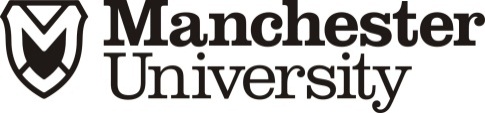 REQUEST FOR ENROLLMENT VERIFICATIONPlease complete the information below to request an Enrollment Verification letter.Student: 												Last Name				First Name				MIStudent ID:  					   		Date of birth: 		/	/									     		   (mm/dd/yyyy)Contact information: Email: 					Phone: 					Semester of verification: 														(i.e. Fall 2012, 2012-2013 academic year, all dates of attendance)For Insurance verifications: 										 (parent or guardian)					Insured ID#Additional instructions: Please indicate which of the following should be included:		Academic Good Standing			Eligibility to return		Graduation date					MajorCheck all that apply:____Mail to:															Name			Street or PO Box			City						ST		Zip____Email to: 															Email addressAttention to:____Fax to: 															Fax number			Company Name			Attention to:		Return this form to: Office of the Registrar      Manchester University      604 East College Avenue      North Manchester IN  46962                                                            Or Fax: 260-982-5451     Or email to: registrar@manchester.edu	